กำหนดการสัญจรสู่คณะสิ่งแวดล้อมและทรัพยากรศาสตร์  รูปแบบออนไลน์ วันที่ 14 มิถุนายน 2564  เวลา 09.00-12.00 น.ณ  ห้องประชุมคณะสิ่งแวดล้อมและทรัพยากรศาสตร์  มหาทยาลัยมหาสารคาม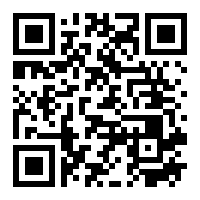 ลิ้งค์งานประชุมสัญจรสู่คณะสิ่งแวดล้อมและทรัพยากรศาสตร์  รูปแบบออนไลน์  วันที่ 14 มิถุนายน 2564  เวลา 09.00-12.00 น.https://meet.google.com/ovf-uzaw-xtdรหัสเข้าร่วมงานประชุม : ovf-uzaw-xtdเวลากิจกรรมหมายเหตุ08.30 น.ออกจากต้นสังกัด09.00 -10.30 น.ลงทะเบียน /กล่าวต้อนรับคณะสิ่งแวดล้อมและทรัพยากรศาสตร์แนะนำคณะกรรมการกลางกองกิจการนิสิตผู้บริหารกองกิจการนิสิต กล่าววัตถุประสงค์         1.  เรื่องแจ้งเพื่อทราบจากประธาน             1.  ในปี 2562 กองกิจการนิสิต ร่วมกับคณะกรรมการกลางการให้คำปรึกษา ได้ขับเคลื่อนการให้คำปรึกษานิสิต   การขับเคลื่อนในการให้คำปรึกษา อย่างน้อย 3 เดือนต่อครั้ง ในการประชุมแต่ละครั้ง ได้นำเสนอ และแลกเปลี่ยนปัญหาของนิสิต  การแบ่งปันซึ่งกันและกัน  หากคณะไหนมีแนวปฏิบัติที่ดีในการให้คำปรึกษานิสิต  สามารถที่จะนำมาแลกเปลี่ยนเรียนรู้ในการประชุมแต่ละครั้งได้   ต้องการให้ระดับมีระบบ กลไก ในการขับเคลื่อนได้จริง ในรูปแบบต่าง ๆ ตามบริบทวัตถุประสงค์ของแต่ละคณะและมีข้อมูลเพื่อทำการจัดเก็บ และรวบรวมเป็นภาพรวมของมหาลัยที่ดูแลนิสิตร่วมกัน              2.  จัดบริการออกเยี่ยมตามคณะ เพื่อ  การณ์การแพร่ระบาดของ COVID-19 สามารถเข้ารับคําปรึกษากับ นักจิตวิทยาได้โดยตรงและปรึกษาผ่านรูปแบบออนไลน์ของกองกิจการนิสิต           3. ให้คณะและวิทยาลัย จัดเตรียมศูนย์ให้คําปรึกษาให้แก่นิสิต และมีระบบอาจารย์ที่ปรึกษา รองอธิการบดีฝ่ายวิชาการและพัฒนานิสิต10.30-10.45 น.            พักรับประทานอาหารว่าง10.45-12.00 น.                 2.  เรื่องแจ้งเพื่อทราบจากผู้ช่วยอธิการบดี ......................................................................................................................................................................................................................................................................................................................................................................................................................................................... 
                3.  เรื่องแจ้งเพื่อทราบจากผู้อำนวยการ.........................................................................................................................................................................................................................................................................................................................................................................................................................................................                 4.  เรื่องแจ้งเพื่อทราบจากคณะกรรมการกลาง/เลขานุการ                      1.การคืนข้อมูลที่มีผู้มารับคำปรึกษา จากงานให้คำปรึกษา กองกิจการนิสิต.........................................................................................................................................................................................................................................................................................................................................................................................................................................................                       2. การคืนข้อมูลที่มีผู้มารับคำปรึกษา จากคลินิกสุขภาพจิต โรงพยาบาลสุทธาเวช   คณะแพทย์ศาสตร์ โทร 090 256 0252 (ในเวลาราชการ) และคณะกรรมการกลางท่านอื่นๆ.........................................................................................................................................................................................................................................................................................................................................................................................................................................................                    3 การให้ข้อมูลจากกทางคณะ                          1.อยากให้แต่ละคณะมีคณะกรรมการดำเนินการ.........................................................................................................................................................................................................................................................................................................................................................................................................................................................                          2.ทางคณะมีนิสิตมาปรึกษาไหม.........................................................................................................................................................................................................................................................................................................................................................................................................................................................                          3.รูปแบบการดำเนินการในส่วนคณะ......................................................................................................................................................................................................................................................................................................................................................................................................................................................................                          4.แนวทางการเปิดห้องให้คำปรึกษานิสิต......................................................................................................................................................................................................................................................................................................................................................................................................................................................................เวลา 12.00 น.                                5. อื่นๆ....................................................................................................................................................................................................................................................................................................                       ปิดการประชุมสัญจร